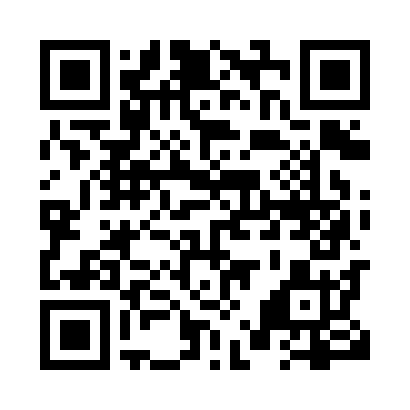 Prayer times for Tadmore, Saskatchewan, CanadaMon 1 Jul 2024 - Wed 31 Jul 2024High Latitude Method: Angle Based RulePrayer Calculation Method: Islamic Society of North AmericaAsar Calculation Method: HanafiPrayer times provided by https://www.salahtimes.comDateDayFajrSunriseDhuhrAsrMaghribIsha1Mon2:454:3612:546:319:1211:032Tue2:454:3712:546:319:1111:033Wed2:464:3712:546:309:1111:034Thu2:464:3812:556:309:1111:025Fri2:474:3912:556:309:1011:026Sat2:474:4012:556:309:0911:027Sun2:484:4112:556:309:0911:028Mon2:484:4212:556:299:0811:019Tue2:494:4312:556:299:0711:0110Wed2:504:4412:556:299:0611:0111Thu2:504:4512:566:289:0611:0012Fri2:514:4612:566:289:0511:0013Sat2:514:4712:566:279:0411:0014Sun2:524:4812:566:279:0310:5915Mon2:534:5012:566:269:0210:5916Tue2:534:5112:566:269:0110:5817Wed2:544:5212:566:259:0010:5818Thu2:554:5312:566:258:5810:5719Fri2:554:5512:566:248:5710:5720Sat2:564:5612:566:238:5610:5621Sun2:574:5712:566:238:5510:5522Mon2:574:5912:566:228:5310:5523Tue2:585:0012:566:218:5210:5424Wed2:595:0212:566:208:5110:5325Thu3:005:0312:566:208:4910:5326Fri3:005:0512:566:198:4810:5227Sat3:015:0612:566:188:4610:5128Sun3:025:0712:566:178:4510:5029Mon3:025:0912:566:168:4310:5030Tue3:035:1012:566:158:4110:4931Wed3:045:1212:566:148:4010:48